Средняя группа №2 «Колокольчики»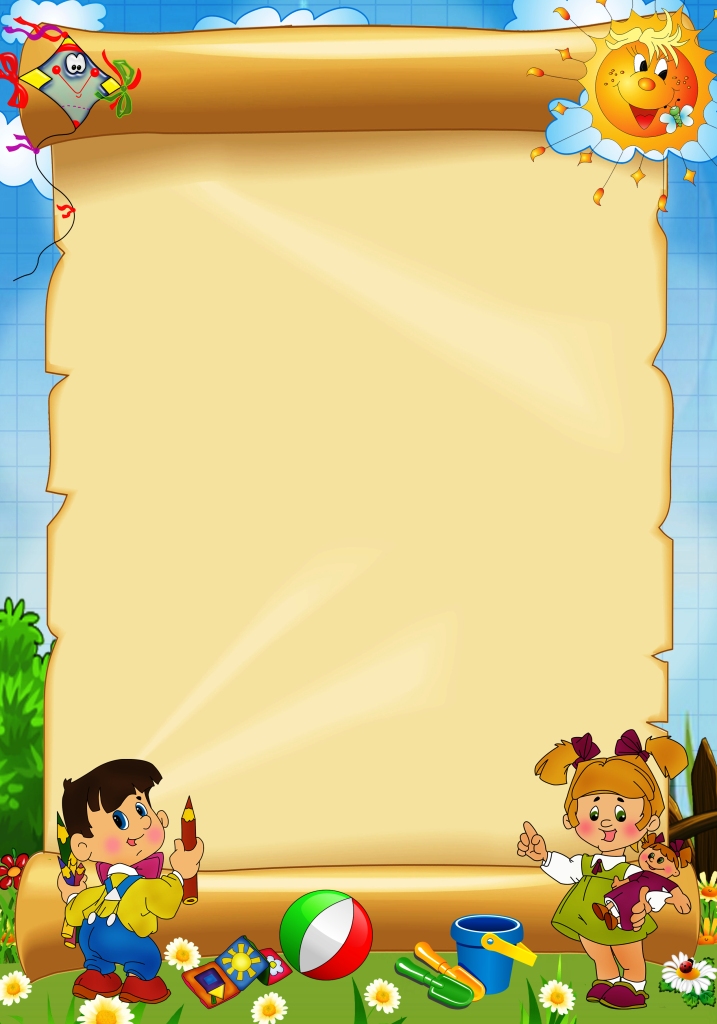 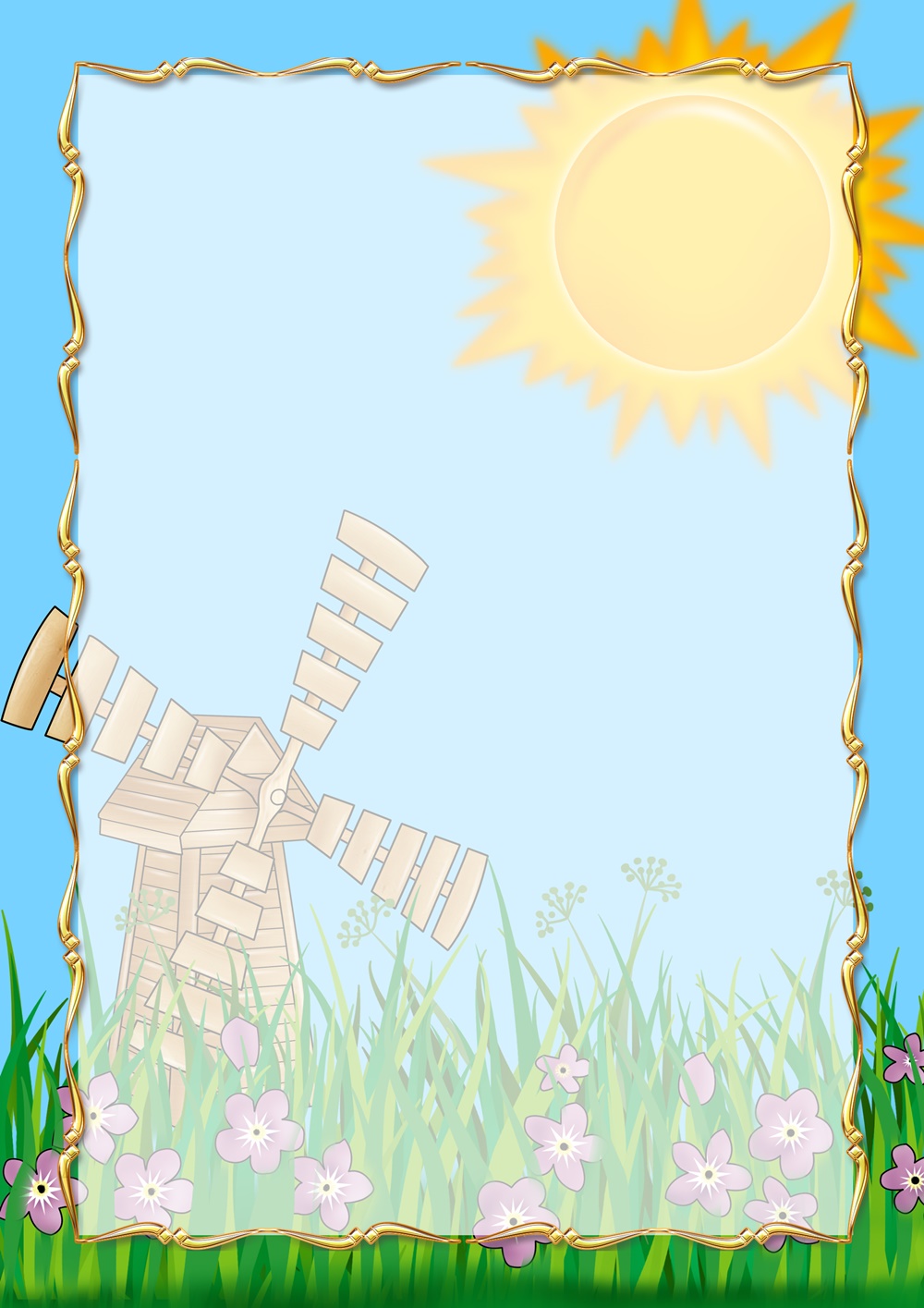 Цель нашей работы: Создать условия для сохранения и укрепления здоровья детей.Способствовать созданию благоприятных условий для развития личности ребенка. Паспорт предметно-развивающей среды в группе «Колокольчики»Физическое развитиеЦентр физической культуры и здоровьяСпортивное оборудование: обручи,  мячи разных размеров, шары для проведения ОРУ, кегли, кольцебросы, скакалки, шнуры, массажные мячи, дорожки для профилактики плоскостопияАльбомы:  «Виды спорта», «Расскажи детям Олимпийских играх»Демонстрационный материал. «Здоровье ребенка». Беседы и игры с детьми 3-7 летКартотеки:  «Подвижные игры», «Комплексы упражнений после сна», «Пальчиковая гимнастика»,  «Утренняя гимнастика»Плакаты: «Гимнастика для глаз»Нестандартное оборудование:руль, жезл, кленовые листья, снежинки для выполнения упражненийМаски для подвижных игр: «Автомобили», «Лиса», «Медведи», «Петух», «Заяц»,  «Совушка»,  «Овощи»Игры на развитие дыхания: «Остуди  чай», «Кто спрятался в траве»Социально-коммуникативное развитиеЦентр сюжетно-ролевых игр«Семья», «Детский сад» (коляска, куклы, кроватка, фотоаппарат, ванночка для купания пупса)«Прачечная» (гладильная доска, утюг, кукольная одежда)«Кафе», «Столовая» (детская посуда, газовая плита, стол и стулья)«Салон красоты» (модуль, альбом причесок, фен, плойка, бигуди, заколки, резинки для причесок»«Магазин» (коляска и корзины для продуктов, банкомат, карточки, касса, деньги, емкости под овощи и фрукты, баночки, коробочки)«Зоопарк», «Ферма» (фигуры животных, забор)«Автомастерская», «Столяры», «Строители» (чемоданчик с инструментами, каска строителя)«Автострада» (пластмассовая дорога, машины, дорожные знаки)«Водители» (машины разных размеров, руль, дорожные знаки, светофор, жезл)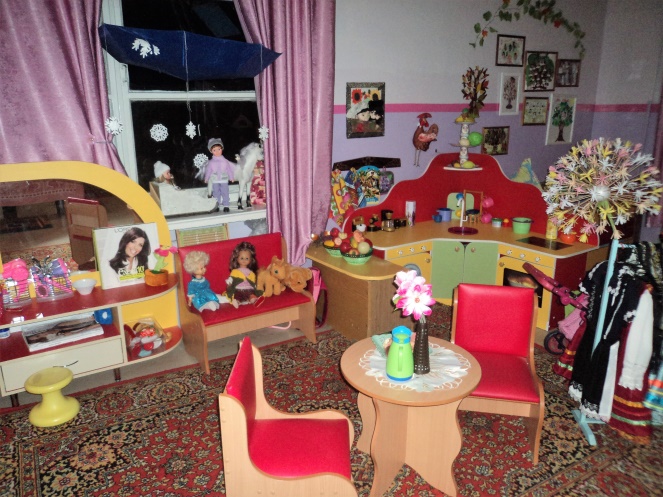 Центр безопасности:Уголок дорожного движения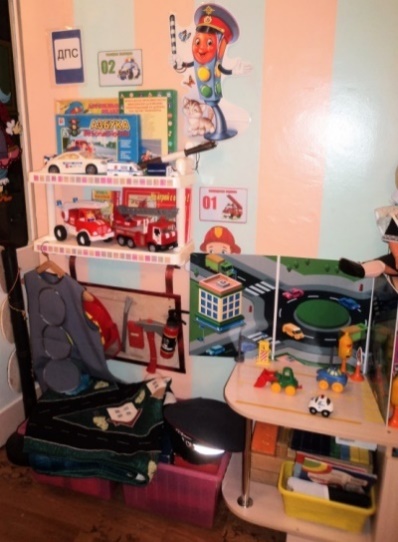 Дидактические игры: «Безопасность в доме», «Пожарная безопасность», «Безопасное общение», «Опасные предметы и явления» «Безопасность на дорогах», «Рекомендации по безопасности»Дорожные знакиПлакат «Поведение в лесу», «Поведение в быту»Макет ДОУ, парковка, мелкий, средний транспорт (легковые и грузовые машины, военная техника.Центр патриотического воспитанияУголок  символов нашей страны, города, карта РоссииИллюстрации: «Казаки», «Достопримечательности Новочеркасска»,  «Военная техника»,  «Москва – столица нашей Родины» и др.Наглядно-дидактическое пособие: «Защитники Отечества», «Космос»Макет казачьего подворья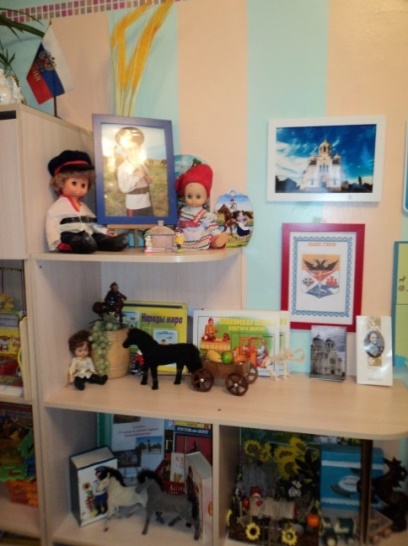 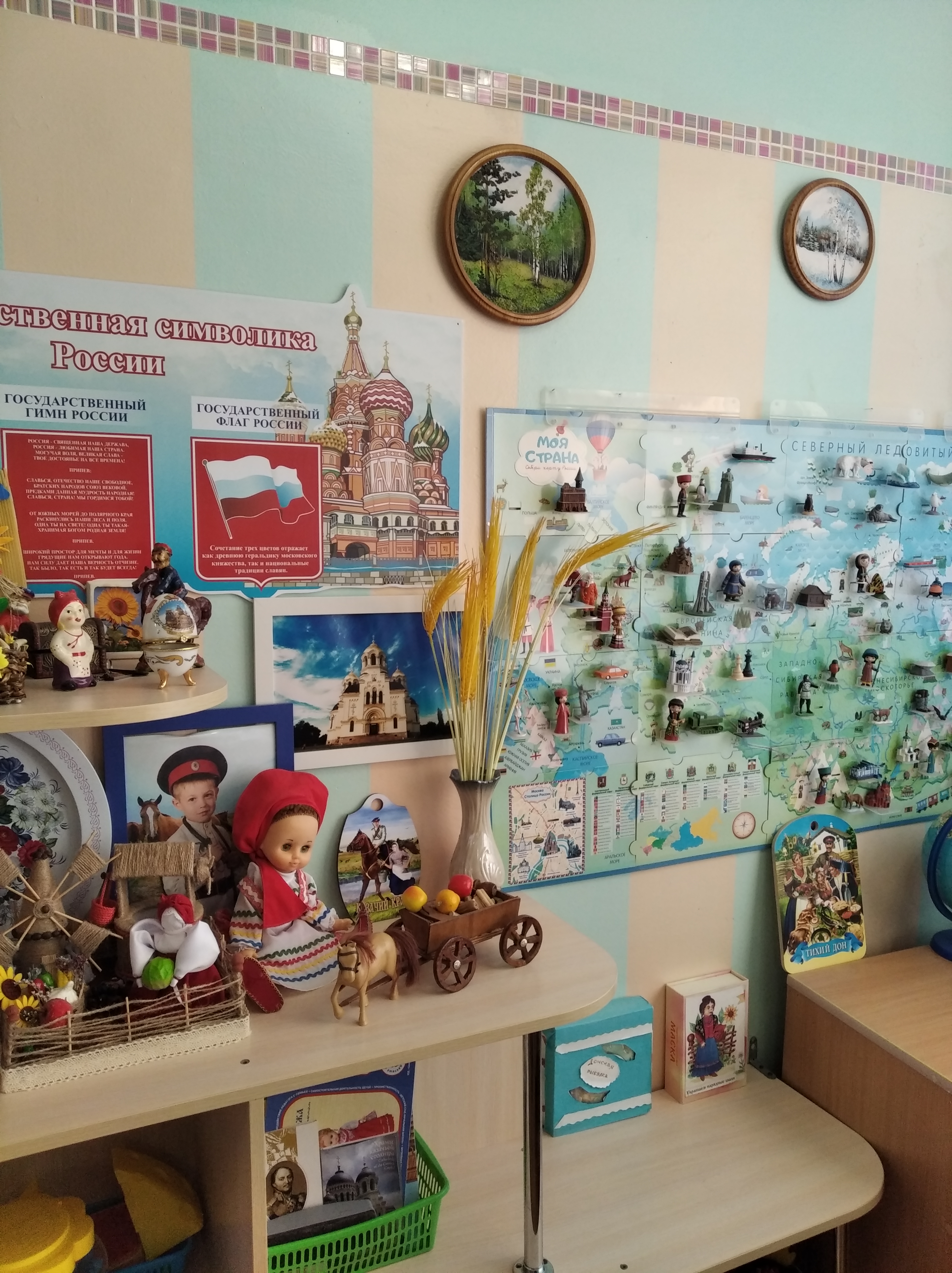 Познавательное развитиеКонструктивный центрВиды конструкторов: напольный крупный пластмассовый конструкторлего, средний лего, деревянные блоки, деревянный конструктор «Дорожное движение», «Зоопарк», настольный пластмассовый театрВиды транспорта: наземный, водный, воздушныйДорожные знаки: запрещающие, предупреждающие, светофорОбразцы построек: фотографии, чертежи, схемыСтолярная, слесарная мастерская с различными инструментами: молоток, пила, топор, отвертка, гаечный ключ, болты, гайки, шпатель, уровень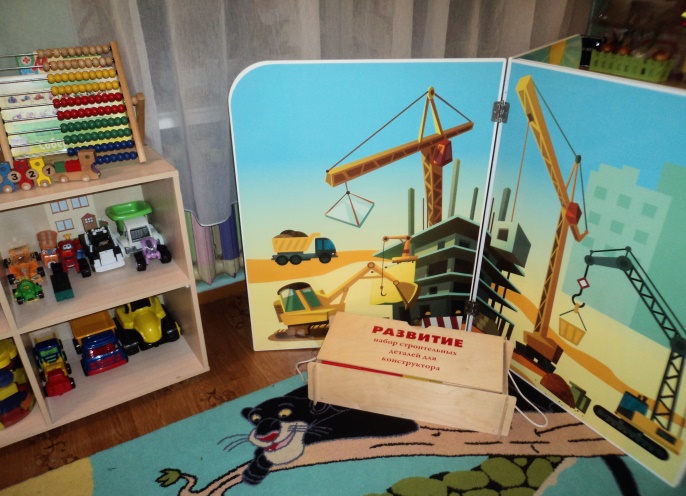 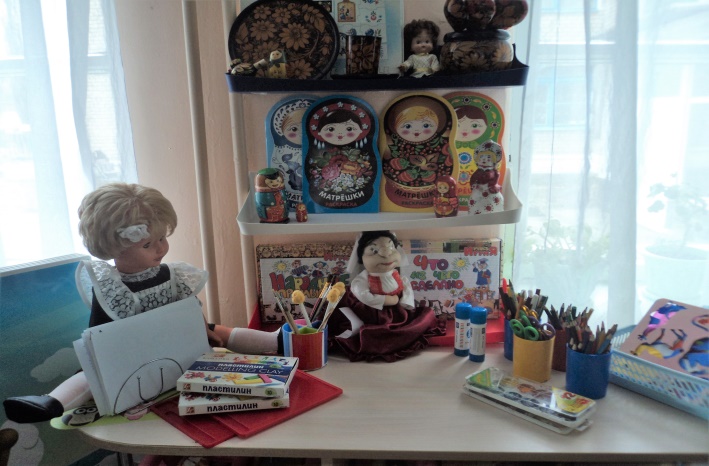 Центр природы и экспериментированияКомпас, песочные часы, микроскоп,  пробирки, мерные емкостиКомнатные растенияКалендарь наблюдения за живой и неживой природойМакеты: «Ферма»Дидактические игры:«В лесу», «Времена года», «Кто где живет», «Мир животных»,  Лото  «Времена года», разрезные картинки  «Грибы»Плакаты:«Домашние животные», «Зимующие птицы», «Перелетные птицы», «Дикие животные», «Животные жарких стран», «Животные Севера», «Животный мир океана», «Пресноводные рыбы», «Насекомые и пауки», «Аквариумные рыбы»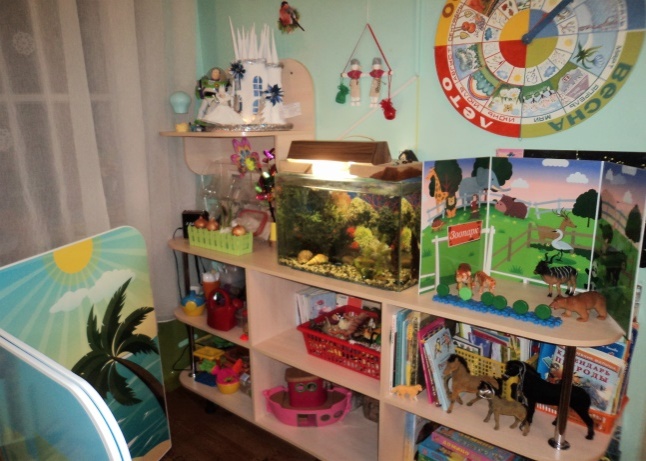 Энциклопедия «От боровика до земляники»Предметные картинки по темам: «Ягоды», «Цветы» (полевые, садовые, комнатные), «Насекомые», «Фрукты», «Грибы», «Деревья», «Колоски», «Лесные животные», «Домашние животные», «Овощи», «Птицы»Центр математического развитияДидактические игры: «Найди похожую фигуру», «Путаница», «Часть и целое», «Цифры», Блоки Дьенеша, палочки Кюизенера, Танграм, «Недостающая фигура», «Сместа на место» «Арифметика», «Геометрическая мозаика», «Направо налево», «Чудесный мешочек»,   «Умные весы», «Числовой поезд»Демонстрационный материал: полоски разной длины и ширины, дома разной высоты, цифры, геометрические фигуры и формы, часы, части суток,  предметные картинки;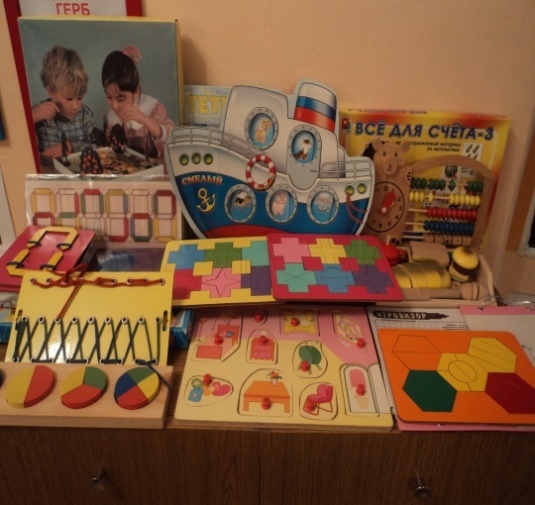 Сортер «Умный домик»Речевое развитиеЦентр книги: художественная литература (сказки, рассказы, стихи), хрестоматия для  дошкольниковЦентр коммуникации и кругозора:Дидактические игры:- На развитие мелкой моторики пальцев рук: «Шнуровка», «Куб с  вкладышами, пазлы, кнопочная мозаика, вкладыши.- На обогащение словаря и развития речи: «Играем в прятки» (ассоциации), «Профессии», «Где мои вещи?», «Контрасты» (противоположные по значению слова), «Что сначала, что потом», «Грамматика в картинках» (один-много; множественное число), «Хорошо или плохо», кубики деревянные (транспорт, овощи, фрукты, герои сказок), сортеры «Кто и что?», «Разноцветный урожай»; домино, лото- на развитие психических процессов:Наглядно-дидактическое пособие «Развитие речи в детском саду» (развитие диалогической речи)Мнемотаблицы для составления рассказов: «Осень», «Зима», «Весна», «Игрушки», «Фрукты», «Овощи», «Лесной зверь», «Домашнее животное»; сказки: «Заюшкина избушка», «Теремок», «Курочка Ряба», «Красная Шапочка»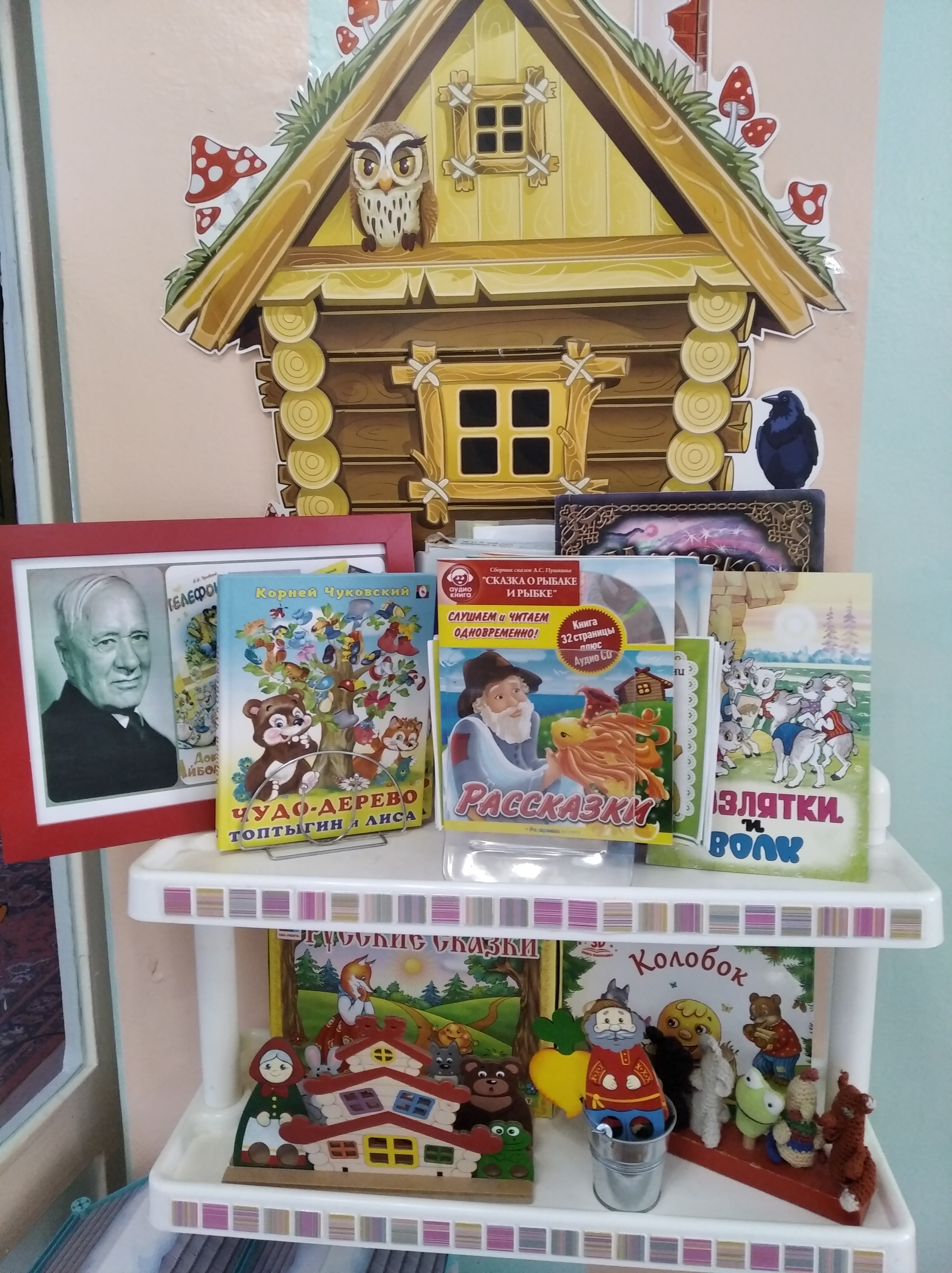 Сюжетные картины:Сюжетные картины для составления рассказов: «Волк с волчатами», «Северные олени», «Коза с козлятами», «Корова с теленком», «Свинья с поросенком», «Белка с бельчатами», «Река замерзла», «Овощи»Репродукции картин художников: Левитан «Золотая Осень», Грабарь «Февральская лазурь», Саврасов «Грачи прилетели», Остроухов «Золотая Осень», Поленов «Золотая Осень», Васнецов «Три Богатыря», Петров-Водкин «Утренний натюрморт», Кончаловский «Сирень»,Музыкальный центрМузыкальные инструменты: бубен, металлофон, барабан, дудочка, треугольник, погремушкаПортреты композиторовМузыкально-дидактическая игра: «Музыкальные инструменты»Музыкальный репертуар: детские песни, классическая музыка, музыка для релаксации, колыбельная музыка   Театральный центрВиды театра:Пальчиковый: «Гуси-лебеди»,  «Три медведя», «Три поросенка», «Теремок»Настольный театр: «Колобок», «Сестрица Аленушка и братец Иванушка»Театр на фланелеграфе: «Курочка Ряба»Би-ба-бо:  Петрушка, дед, баба, внучка, лиса, заяц, петух, кот,медведь, волкИгрушки-марионеткиМаски зверейШирмаДидактическая игра «Зоопарк настроений»1.СПАЛЬНЯ – 51кв.м.Кровать детская трёхъярусная – 9 шт.Шкаф платяной – 1 шт.Ковер напольный – 2 шт.Игровой набор «Кухня»Игровой набор «Няня»Игровой набор «Гостиная»Игровой набор «Парикмахерская»Набор парикмахерская (пластмассовая крупногабаритная) – 1шт. Пылесос – 1шт.2. ИГРОВАЯ КОМНАТА – 51,7 кв.м.Столы детские четырехместные – 10 шт.Стол детский игровой – 1шт.Стол для раздачи пищи -1 шт.Стол для сбора грязной посуды – 1шт.Стол письменный – 1 шт.Стул детский – 29 шт.Стул взрослый – 1 шт.Табурет – 3 шт.Шкафы многофункциональные деревянные – 3шт.Тумбы многофункциональные деревянные – 3штПрибор для кварцевания – 1 шт.Полка пластиковая подвесная – 3шт.Мультимедийная доска – 1 шт.Ноутбук – 1шт.Стеллаж пластиковый  многофункциональный – 2 шт.Ковер напольный – 2шт.Тарелка мелкая – 28 шт.Тарелка глубокая полупорционная -   28шт.Чашка детская – 30шт.Ложка чайная – 28 шт.Ложка столовая -  29шт.Вилка – 29 шт.Половник – 1шт.Нож – 10 шт.Чайник эмалированный – 2шт.Ведро для чистой воды эмалированное – 1шт.Миска алюминиевая -1 шт.Кастрюля эмалированная с крышкой 2л. – 2шт. Кастрюля эмалированная с крышкой 3л. – 3 шт.Кастрюля эмалированная с крышкой 5л. – 1 шт.Подставки под столовые приборы нержавеющие – 3 шт.Кастрюля эмалированная с крышкой для отходов – 1шт.Кастрюля эмалированная с крышкой для кипячения – 1шт.Кастрюля эмалированная  с крышкой для соды – 1шт.3. УМЫВАЛЬНАЯ 6,9кв.м.Полотенечницы деревянные,  одиннадцати секционные – 2шт.Раковины -3шт.Полка пластиковая подвесная – 1шт.Кастрюля эмалированная с крышкой 50л. Для запаса воды – 1шт.Водонагреватель – 1 шт.Зеркало настенное – 1шт.Ведро для уборки -1 шт.Швабра – 1шт.Таз пластиковый – 2шт.4. ТУАЛЕТ 4,3 кв.м.Унитаз – 3 шт.Тумба для хранения диз.средств – 1 шт.Ведра пластиковые – 3 шт.Швабра – 1 шт.5. РАЗДЕВАЛКА  7 кв.м.Шкаф для детской одежды 7 секций – 5 шт.Банкетка деревянная – 1 шт.